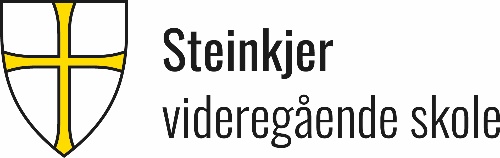 Meldingsskjema for elever som ønsker å ta fremmedspråk som privatist:Fremmedspråk er et fellesfag som alle elever på studiespesialiserende og studieforberedende må ha for å få godkjent vitnemål.Skoleåret 2015-2016 tilbyr Steinkjer videregående skole disse fremmedspråkene til Vg1 elevene: Fransk II, Tysk I, Tysk II, Tysk I+II, Spansk I og Spansk IIHvis du ikke ønsker å følge det fremmedspråket vi kan tilby, og heller ta et annet fremmedspråk som privatist, må du selv melde deg opp til eksamen på privatistweb.no. NB! Vær oppmerksom på at du må melde deg opp til både skriftlig og muntlig eksamen i fremmedspråk. Se informasjon på hjemmesiden til ntfk.no under Eksamensportalen.Vi gjør oppmerksom på at elever som velger å ta obligatoriske fag som privatist kan få redusert evt. stønad fra lånekassen.Fyll inn hvilket fremmedspråk du vil ta som privatist i teksten nedenfor:Jeg ønsker ikke å følge fremmedspråk som elev ved Steinkjer vgs. Jeg skal melde meg opp i __________________________ som privatist i løpet av Vg1 eller Vg2.------------------------------------------   	 ---------------------------------------------------                  Dato og sted                                                                                                                             Elevens underskriftSkjemaet leveres din avdelingslederElevens navn og adresse:Klasse:Fødselsnr.:Elevens navn og adresse:Dato:Dato: